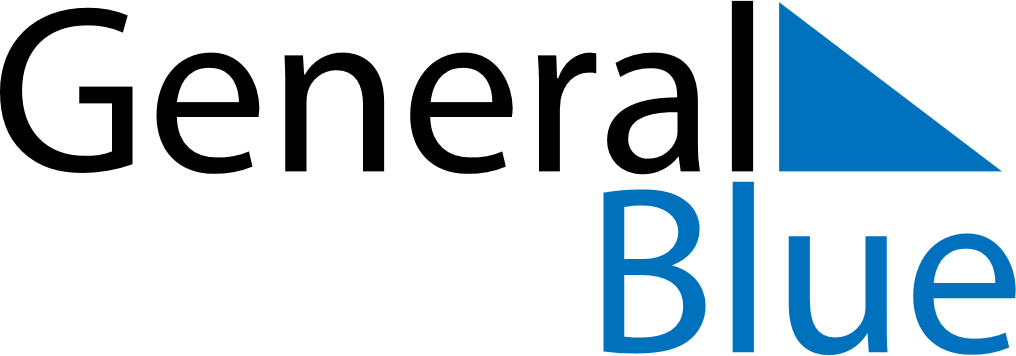 June 2024June 2024June 2024June 2024June 2024June 2024June 2024San Juan Bautista, Ica, PeruSan Juan Bautista, Ica, PeruSan Juan Bautista, Ica, PeruSan Juan Bautista, Ica, PeruSan Juan Bautista, Ica, PeruSan Juan Bautista, Ica, PeruSan Juan Bautista, Ica, PeruSundayMondayMondayTuesdayWednesdayThursdayFridaySaturday1Sunrise: 6:20 AMSunset: 5:41 PMDaylight: 11 hours and 20 minutes.23345678Sunrise: 6:20 AMSunset: 5:41 PMDaylight: 11 hours and 20 minutes.Sunrise: 6:20 AMSunset: 5:41 PMDaylight: 11 hours and 20 minutes.Sunrise: 6:20 AMSunset: 5:41 PMDaylight: 11 hours and 20 minutes.Sunrise: 6:21 AMSunset: 5:41 PMDaylight: 11 hours and 20 minutes.Sunrise: 6:21 AMSunset: 5:41 PMDaylight: 11 hours and 19 minutes.Sunrise: 6:21 AMSunset: 5:41 PMDaylight: 11 hours and 19 minutes.Sunrise: 6:22 AMSunset: 5:41 PMDaylight: 11 hours and 19 minutes.Sunrise: 6:22 AMSunset: 5:41 PMDaylight: 11 hours and 19 minutes.910101112131415Sunrise: 6:22 AMSunset: 5:41 PMDaylight: 11 hours and 18 minutes.Sunrise: 6:23 AMSunset: 5:41 PMDaylight: 11 hours and 18 minutes.Sunrise: 6:23 AMSunset: 5:41 PMDaylight: 11 hours and 18 minutes.Sunrise: 6:23 AMSunset: 5:41 PMDaylight: 11 hours and 18 minutes.Sunrise: 6:23 AMSunset: 5:42 PMDaylight: 11 hours and 18 minutes.Sunrise: 6:23 AMSunset: 5:42 PMDaylight: 11 hours and 18 minutes.Sunrise: 6:24 AMSunset: 5:42 PMDaylight: 11 hours and 18 minutes.Sunrise: 6:24 AMSunset: 5:42 PMDaylight: 11 hours and 18 minutes.1617171819202122Sunrise: 6:24 AMSunset: 5:42 PMDaylight: 11 hours and 18 minutes.Sunrise: 6:24 AMSunset: 5:42 PMDaylight: 11 hours and 17 minutes.Sunrise: 6:24 AMSunset: 5:42 PMDaylight: 11 hours and 17 minutes.Sunrise: 6:25 AMSunset: 5:43 PMDaylight: 11 hours and 17 minutes.Sunrise: 6:25 AMSunset: 5:43 PMDaylight: 11 hours and 17 minutes.Sunrise: 6:25 AMSunset: 5:43 PMDaylight: 11 hours and 17 minutes.Sunrise: 6:25 AMSunset: 5:43 PMDaylight: 11 hours and 17 minutes.Sunrise: 6:26 AMSunset: 5:43 PMDaylight: 11 hours and 17 minutes.2324242526272829Sunrise: 6:26 AMSunset: 5:44 PMDaylight: 11 hours and 17 minutes.Sunrise: 6:26 AMSunset: 5:44 PMDaylight: 11 hours and 17 minutes.Sunrise: 6:26 AMSunset: 5:44 PMDaylight: 11 hours and 17 minutes.Sunrise: 6:26 AMSunset: 5:44 PMDaylight: 11 hours and 17 minutes.Sunrise: 6:26 AMSunset: 5:44 PMDaylight: 11 hours and 18 minutes.Sunrise: 6:26 AMSunset: 5:45 PMDaylight: 11 hours and 18 minutes.Sunrise: 6:27 AMSunset: 5:45 PMDaylight: 11 hours and 18 minutes.Sunrise: 6:27 AMSunset: 5:45 PMDaylight: 11 hours and 18 minutes.30Sunrise: 6:27 AMSunset: 5:45 PMDaylight: 11 hours and 18 minutes.